Allegato 2 bis:  “Conferimento di delega esercizio diritto di voto ad altro cointestatario di comunione”.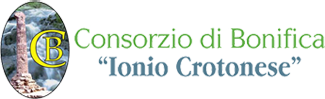 AL CONSORZIO DI BONIFICA								……………………………………….								……………………………………….OGGETTO: Elezioni del Consiglio dei Delegati del 20/10/2019 - Conferimento delega esercizio diritto di voto ad altro cointestatario di comunione.I sottoscritti:1) Cognome e nome: ______________________________________________________________________nato/a a __________________________________________________  Prov. ( ______ ) il ______________residente a ________________________________________________  Prov. ( ______ )  cap. ___________via ____________________________________________________________________  n° _____________2) Cognome e nome: ______________________________________________________________________nato/a a __________________________________________________  Prov. ( ______ ) il ______________residente a ________________________________________________  Prov. ( ______ )  cap. ___________via ____________________________________________________________________  n° _____________3) Cognome e nome: ______________________________________________________________________nato/a a __________________________________________________  Prov. ( ______ ) il ______________residente a ________________________________________________  Prov. ( ______ )  cap. ___________via ____________________________________________________________________  n° _____________quali cointestatari  della Ditta identificata con il contribuente numero __________________ - Comune di _________________, ai sensi dell’art. 12, comma 6, dello Statuto ConsortileD E L E G A N Oin via esclusivail/la Sig./ra _____________________________________________________________________________nato/a a _________________________________________________ Prov. ( ______ ) il ______________residente a ________________________________________________ Prov. ( ______ )  cap. ___________via ___________________________________________________________________  n°   _____________cointestario/a della Ditta medesima, a rappresentare la comunione nelle elezioni per il rinnovo del Consiglio dei Delegati indette per ……………………….Data ________________                 FIRMA DEI DELEGANTI* ___________________________________ ___________________________________ ___________________________________(*)	La firma del delegante deve essere autenticata da: Funzionario del Consorzio all’uopo delegato, o Notaio, o Sindaco o suo delegato, o Segretario Comunale o altro pubblico ufficiale autorizzato ai sensi di legge all’autenticazione.